 Муниципальное автономное дошкольное образовательноеучреждение   –  детский садкомпенсирующего вида № 3 «Радуга»г. Балаково Саратовской областиКонсультация для родителей «Развитие речи детейчерез театрализованную деятельность»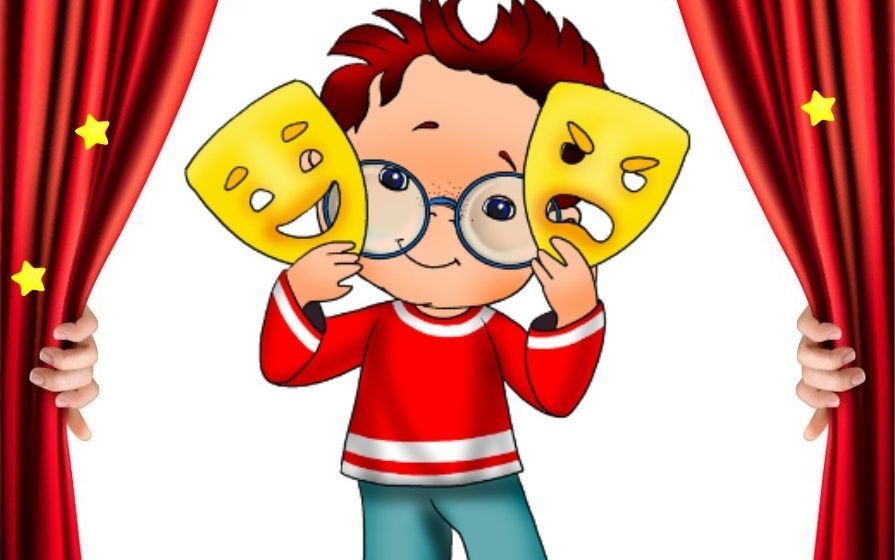                                                                                 Выполнила: воспитатель 1категории                                                                                              Вельдяева Светлана Юрьевна2020гТеатр-это любимое зрелище для детей. Театр привлекает детей своей яркостью, красочностью. Исполняя роль в постановке ,у ребенка развивается речь, он раскрывается. Любой спектакль расширяет кругозор и надолго остается в памяти ребенка.  Театрализованная деятельность – один из самых эффективных способов развития речи и проявления их творческих способностей, а также та деятельность, в которой наиболее ярко проявляется принцип обучения: учить играя. Она позволяет решать многие педагогические задачи, касающиеся формирования выразительности речи ребёнка, интеллектуального художественно-эстетического воспитания. В результате ребёнок познаёт мир умом и сердцем, выражая своё отношение к добру и злу; познаёт радость, связанную с преодолением трудностей общения, неуверенности в себе.Именно в диалоге дети учатся самоорганизации, самодеятельности, самоконтролю. Диалог, творчество, познание, саморазвитие – вотфундаментальные составляющие, которые оказываются вовлеченными в сферу внимания педагога, когда он обращается к проблеме речевого развития дошкольника.Участвуя в театрализованной деятельности, дети знакомятся с окружающим миром во всем его многообразии через образы, звуки, краски, а умело, поставленные вопросы побуждают их думать, анализировать, делать выводы и обобщения. Исполняя роль, особенно вступление в диалог с другими персонажами ставят ребёнка перед необходимостью ясно, четко и понятно изъясняться. Поэтому участие детей в театрализованных играх будет способствовать полноценному развитию всех сторон связной монологической речи, станет основной предпосылкой успешного обучения в школе.В результате целенаправленного использования театрализованных игр в непосредственной образовательной деятельности, а также во время свободной деятельности дети приобретут речевые навыки, на основе которых станет возможным построение связных высказываний, разовьётся мышление, память, воображение. Речь станет эмоциональнее, выразительнее и содержательнее.В дошкольной педагогической деятельности для развития речи детей можно выделить разнообразные виды театра такие, как:настольный театр;стендовый;верховой;наручный;напольный;Настольный театр— игровая деятельность проводится на столе. Декорации и персонажи должны быть небольшого размера, чтобы была возможность разместить все необходимые атрибуты игры на поверхности стола.Стендовый театрТеатр на фланелеграфе (обтянутая тканью доска), по мере развития сюжета, ребенку предлагается прикреплять  фигурки на фланелеграф.Магнитный театр представляет собой, металлическую  доску, а на фигурки прикрепляются магнитные полосы вместо липучек.Театр теней (натянутая  белая ткань,   лампа (в зависимости от размеров экрана, картонные фигурки черного цвета. Тени можно создавать кистью руки и пальцами.Верховой театрЕго особенность заключается в том, что куклы находятся выше роста человека, который ими управляет. В тростевом театре куклы, закреплены на высокой трости, а человек, который управляет персонажами, спрятан за ширмой.Театр «Би-ба-бо»- куклы одеваются на руку, персонажи демонстрируются зрителям на уровне выше роста кукловода.Театр ложек –используют деревянные ложки . На выпуклой ее части рисуется лицо персонажа, а на ручку одевается одежда сказочного героя. Наручный театрпальчиковый;перчаточный. «Перчаточных кукол» можно сделать, из варежки или носка, пришив к основе необходимые элементы (лицо, руки, одежду и т. д.).Важно отметить, что пальчиковый театр, помимо иных достоинств, эффективно развивает мелкую моторику дошкольников, что, в свою очередь, непосредственно влияет на формирование речи детей.Напольный театрВ напольном театре используются куклы-марионетки. Этот вид театра ,способствует появлению положительных эмоций у дошкольников.Театрализованная деятельность-это не просто игра! Это прекрасное средство для интенсивного развития речи детей, обогащения словаря, развития мышления, воображения, творческих способностей.Родители могут  стать инициаторами организации в домашней обстановке разнообразных театрализованных игр. Это могут быть игры-забавы, игры- драматизации под пение типа «У медведя во бору», «Огуречик-огуречик», «Теремок», слушание сказок, с их последующим разыгрыванием . Совместные развлечения играют большую роль в создании дружеской доверительной, творческой атмосферы в семье, что важно для укрепления семейных отношений.Занимаясь с детьми театром, мы сделаем их жизнь интересной и содержательной, наполняем ее яркими впечатлениями и радостью творчества. А самое главное — навыки, полученные в театрализованных играх, представлениях дети смогут использовать в повседневной жизни.